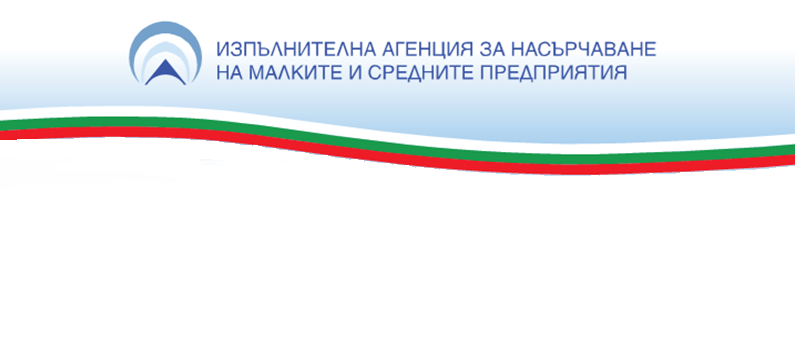 РЕГИСТРАЦИОННА ФОРМАБИЗНЕС ДЕЛЕГАЦИЯ С УЧАСТИЕ В БИЗНЕС ФОРУМгр. Будапеща, Унгария15 - 16 април 2019 г. Желаещите да вземат участие в бизнес делегацията е необходимо да изпратят попълнена регистрационна форма, в срок до 22.03.2019 г. на e-mail: e.ivanova@sme.government.bg.В съответствие с Регламент (ЕС) 2016/679 на Европейския парламент и на Съвета от 27 април 2016 година относно защитата на физическите лица във връзка с обработването на лични данни и относно свободното движение на такива данни и за отмяна на Директива 95/46/EО (Общ регламент относно защитата на данните), Ви информираме, че вашите данни няма да бъдат използвани за цели, различни от предоставянето на информация от икономически и политически характер, необходима за осъществяване на организацията на проявата.Моля, попълнете на български и английски език Моля, попълнете на български и английски език Моля, попълнете на български и английски език Моля, попълнете на български и английски език 1Company name:Фирма (наименование):1Participant:Участник (име и фамилия):1Position:Позиция на представителя:2Business sector:Сектор:2Company`s business activities:Основна дейност:2Interest of cooperation: Вид съвместна дейност, представляваща интерес за Вашата фирма:3Identical number/Passport numberЕГН/Номер на паспорта4Phone/Fax number:Телефон/Факс:4E-mail:4Интернет страница:5Type of business:Вид дейност:Производител/ Producer5Type of business:Вид дейност:Търговец/ Wholesaler/retailer5Type of business:Вид дейност:Представител/Agent5Type of business:Вид дейност:Други/Other6Владеене на език:Съгласен съм предоставените от мен данни да бъдат разпространени сред регистрираните участници с цел осъществяване на потенциални бизнес контакти с чуждестранни и български компании/организации:  Данни по т. 1 и т. 22Данни по т. 4     Телефон:E-mail:Интернет страница:           да             не           да             не           да             не           да             неЖелаете ли да получавате информация за други прояви, организирани от ИАНМСП? При положителен отговор е необходимо да попълните ЕИК/БУЛСТАТ: да                                не да                                не